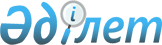 О признании утратившим силу постановления акимата Северо-Казахстанской области от 11 июня 2014 года № 172 "Об утверждении регламента государственной услуги "Предоставление мер социальной поддержки специалистам здравоохранения, образования, социального обеспечения, культуры, спорта и агропромышленного комплекса, прибывшим для работы и проживания в сельские населенные пункты"Постановление акимата Северо-Казахстанской области от 30 июля 2015 года № 282      В соответствии со статьей 43-1 Закона Республики Казахстан от 24 марта 1998 года "О нормативных правовых актах" акимат Северо-Казахстанской области ПОСТАНОВЛЯЕТ:

      1. Признать утратившим силу постановление акимата Северо-Казахстанской области "Об утверждении регламента государственной услуги "Предоставление мер социальной поддержки специалистам здравоохранения, образования, социального обеспечения, культуры, спорта и агропромышленного комплекса, прибывшим для работы и проживания в сельские населенные пункты"" от 11 июня 2014 года № 172 (2 августа 2014 года опубликовано в газете "Северный Казахстан", зарегистрировано в Реестре государственной регистрации нормативных правовых актов № 2846).

      2. Контроль за исполнением настоящего постановления возложить на курирующего заместителя акима области.

      3. Настоящее постановление вводится в действие с момента подписания.


					© 2012. РГП на ПХВ «Институт законодательства и правовой информации Республики Казахстан» Министерства юстиции Республики Казахстан
				
      Аким 
Северо-Казахстанской области

Е.Султанов
